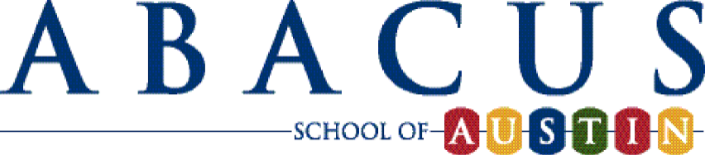  								    FALL/WINTER MENU  	   					       	  	THIS SCHOOL IS A PEANUT FREE SCHOOL*Vegetarian option** Children under two (Cereal can be a substitute breakfast item at all times) Milk served with lunch     Updated July 24, 2017Effective: August 28, 2017WEEK 1MONDAYTUESDAYWEDNESDAYTHURSDAYFRIDAYBREAKFASTOatmealSeasonal FruitPancakes with SyrupSeasonal FruitCereal BarsCinnamon Raisin BagelSeasonal FruitBreakfast on a Stick with syrup Cheese Toast* LUNCHMeatballs with GravyVeggie Patty*White RiceSeasonal FruitBean & Cheese BurritoCornSeasonal FruitSteak Fingers/ Veggie Sticks*Mashed PotatoesSeasonal FruitBaked ZitiSalad/Peas**Seasonal FruitGrilled CheeseTomato SoupSeasonal FruitSNACKBlueberry MuffinRice Krispy Treats Seasonal FruitCelery with Ranch/ Ritz Crackers**Seasonal FruitGraham CrackersApplesauceCheese-ItsSeasonal FruitWEEK 2MONDAYTUESDAYWEDNESDAYTHURSDAYFRIDAYBREAKFASTCerealSeasonal FruitFrench Toast Sticks w/ syrupApple Muffin Seasonal FruitToast & EggsEnglish Muffin with JamSeasonal FruitLUNCHChicken Pot/ Vegetable Pot Pie*Mixed Vegetables Seasonal FruitBBQ Chicken StripsBBQ Meatless Nuggets*Coleslaw/ Corn**Seasonal FruitLasagnaGreen BeansSeasonal FruitChicken FriesVeggie Sticks*Vegetable MedleySeasonal FruitFish Sticks/ Veggie Sticks*Broccoli Florets/ Cooked Broccoli**Seasonal FruitSNACKPita Bread W/ HummusJello with Mixed FruitCheerios and RaisinsYogurtSeasonal FruitTeddy GrahamsSeasonal FruitWEEK 3MONDAYTUESDAYWEDNESDAYTHURSDAYFRIDAYBREAKFASTCream of WheatSeasonal FruitYogurt W/ GranolaSeasonal FruitFruit and Cheese DanishBlueberry BagelSeasonal FruitCinnamon RollSeasonal FruitLUNCHPot Roast/ Meatless NuggetMashed Potatoes Seasonal FruitChicken Crispito/ Cheese Quesadilla*Spanish RiceSeasonal FruitMini Corn Dogs/ Vegetable StickCorn Seasonal FruitGrilled Chicken/ Veggie PattyStir Fry VegetablesSeasonal FruitMac & CheeseCarrotsSeasonal FruitSNACKCorn Muffin with HoneyVanilla Pudding Seasonal FruitRice CakesSeasonal FruitAnimal CrackersApplesauceGoldfishString CheeseWEEK 4MONDAYTUESDAYWEDNESDAYTHURSDAYFRIDAYBREAKFASTCereal Seasonal FruitKolaches /Cheese Toast*Seasonal FruitBran MuffinSeasonal FruitWaffles with SyrupBiscuits with JellyLUNCHCheese Ravioli w/ MarinaraPeasSeasonal FruitKing Ranch Chicken CasseroleMeatless King Casserole*Green BeansSeasonal FruitChicken NuggetsMeatless Nuggets*CarrotsSeasonal FruitVegetarian Chili Dog BakeTater TotsSeasonal FruitVegetable Stew Corn MuffinsSeasonal FruitSNACKPretzelsSeasonal FruitPizza SticksRitz W/ Cheese SlicesYogurtTrail MixVanilla WafersSeasonal Fruit